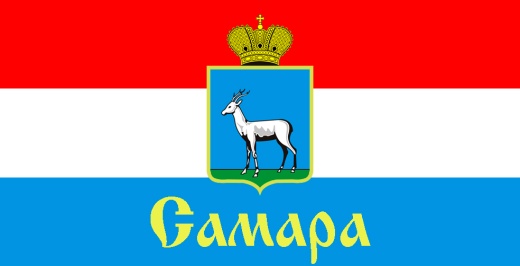 СОВЕТ ДЕПУТАТОВКИРОВСКОГО ВНУТРИГОРОДСКОГО РАЙОНАГОРОДСКОГО ОКРУГА САМАРА443077, г. Самара, пр. Кирова, 157, Тел.(846) 995-25-15РЕШЕНИЕот «27» декабря 2022г. № 119О внесении изменений в Решение Совета депутатов Кировского внутригородского района городского округа Самара 
от 09 декабря 2021 года № 73 «О бюджете Кировского внутригородского района городского округа Самара Самарской области на 2022 год и на плановый период 2023 и 2024 годов»Рассмотрев представленный Главой Кировского внутригородского района городского округа Самара проект решения Совета депутатов Кировского внутригородского района городского округа Самара «О внесении изменений в Решение Совета депутатов Кировского внутригородского района городского округа Самара от 09 декабря 2021 года № 73 «О бюджете Кировского внутригородского района городского округа Самара Самарской области на 2022 год и на плановый период 2023 и 2024 годов»,                         в соответствии со статьей 20 Закона Самарской области от 6 июля 2015 года №74-ГД «О разграничении полномочий между органами местного самоуправления городского округа Самара и внутригородских районов городского округа Самара по решению вопросов местного значения внутригородских районов», статьей 50 Устава Кировского внутригородского района городского округа Самара Самарской области, статьей 31 Положения «О бюджетном устройстве и бюджетном процессе Кировского внутригородского района городского округа Самара», утвержденного Решением Совета депутатов Кировского внутригородского района городского округа Самара от 28 января 2016 года № 28, Совет депутатов Кировского внутригородского района городского округа Самара РЕШИЛ:Внести в Решение Совета депутатов Кировского внутригородского района городского округа Самара от 09 декабря 2021 года № 73 «О бюджете Кировского внутригородского района городского округа Самара Самарской области на 2022 год и на плановый период 2023 и 2024 годов» (далее - Решение) (в редакции Решений Совета депутатов Кировского внутригородского района городского округа Самара от 01.03.2022 г. №85,         от 28.03.2022 г. №89, от 28.06.2022 г. №101, от 21.07.2022г. №104,                 от 22.09.2022г. №109, от 22.11.2022г. №111) следующие изменения:1.1. Пункт 1 Решения изложить в новой редакции:«1. Утвердить основные характеристики бюджета Кировского внутригородского района городского округа Самара Самарской области (далее - бюджет Кировского внутригородского района) на 2022 год:- общий объем доходов – 343 575,4 тыс. рублей;- общий объем расходов – 366 261,8 тыс. рублей;- дефицит – 22 686,4 тыс. рублей.».1.2. Пункт 12 Решения изложить в новой редакции:     «12. Утвердить объем межбюджетных трансфертов, получаемых из бюджета Самарской области, в сумме:	на 2022 год – 33 676,6 тыс. рублей;	на 2023 год – 17 082,6 тыс. рублей;	на 2024 год - 0,0 тыс. рублей.».1.3. Приложение 1 «Источники финансирования дефицита бюджета Кировского внутригородского района городского округа Самара Самарской области, перечень статей источников финансирования дефицита бюджета Кировского внутригородского района городского округа Самара Самарской области на 2022 год» к Решению изложить в новой редакции согласно приложению 1 к настоящему решению.1.4. Приложение 3 «Доходы бюджета Кировского внутригородского района городского округа Самара Самарской области на 2022 год по кодам видов доходов, подвидов доходов» к Решению изложить в новой редакции согласно приложению 2 к настоящему решению.1.5. Приложение 6 «Ведомственная структура расходов бюджета Кировского внутригородского района городского округа Самара Самарской области на 2022 год» к Решению изложить в новой редакции согласно приложению 3 к настоящему решению.1.6.  Приложение 8 «Распределение бюджетных ассигнований                на 2022 год по разделам, подразделам, целевым статьям (муниципальным программам и непрограммным направлениям деятельности) и группам (группам и подгруппам) видов расходов классификации расходов бюджета Кировского внутригородского района городского округа Самара Самарской области» к Решению изложить в новой редакции согласно приложению 4           к настоящему решению.2. Официально опубликовать настоящее решение.3. Настоящее решение вступает в силу со дня его официального опубликования.4. Контроль за исполнением настоящего решения возложить на комитет по бюджету, налогам и экономике.   Глава Кировского внутригородского района                                                     И.А. РудаковЗаместитель председателяСовета депутатов                                                                        О.С.Кобелянов